PO CO WIETRZYĆ POMIESZCZENIA, 
W KTÓRYCH UCZY SIĘ TWOJE DZIECKO ?Wietrzenie sal lekcyjnych oraz pokoi, w których dziecko odrabia lekcje  jest jednym 
z elementów higieny procesów nauczania poprawiającym jego skuteczność. Pomieszczenia należy wietrzyć głównie ze względu na wzrost stężenia dwutlenku węgla, którego nadmierna ilość 
w powietrzu wdychanym przez uczniów może prowadzić 
do zmniejszenia koncentracji 
i ograniczenia przyswajania wiadomości podczas zajęć edukacyjnych oraz nauki w domu.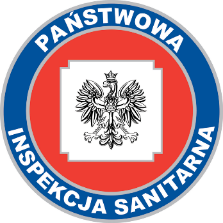 WOJEWÓDZKA STACJA SANITARNO-EPIDEMIOLOGICZNA 
W OLSZTYNIEWIETRZENIE POMIESZCZEŃ PRZEZNACZONYCH 
DO NAUKI(Wskazówki dla rodziców)PO CO WIETRZYĆ POMIESZCZENIA, 
W KTÓRYCH UCZY SIĘ TWOJE DZIECKO ?Wietrzenie sal lekcyjnych oraz pokoi, w których dziecko odrabia lekcje  jest jednym 
z elementów higieny procesów nauczania poprawiającym jego skuteczność. Pomieszczenia należy wietrzyć głównie ze względu na wzrost stężenia dwutlenku węgla, którego nadmierna ilość 
w powietrzu wdychanym przez uczniów może prowadzić 
do zmniejszenia koncentracji 
i ograniczenia przyswajania wiadomości podczas zajęć edukacyjnych oraz nauki w domu.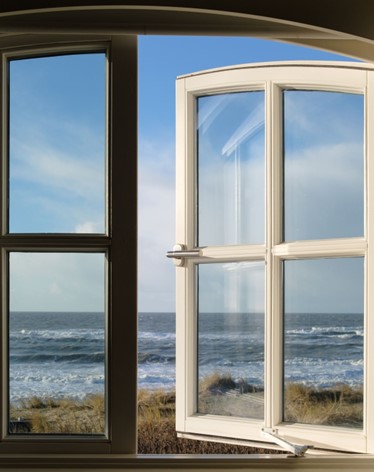 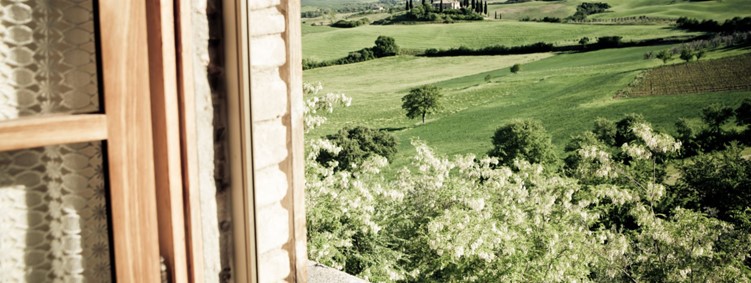 Podczas 8-godzinnego dnia pracy za próg bezpieczeństwa przyjmuje się stężenie CO2 równe 5000 ppm (cząsteczek CO2 na milion cząsteczek powietrza). Jest to jednak granica bezpieczeństwa, 
a nie komfortu i wpływu na zdrowie. Przyjmuje się, 
że powietrze o bardzo dobrej jakości powinno zawierać nie więcej niż 600 ppm, a minimum higieniczne to 1000 ppm. Jakość powietrza poza tą granicą uznaje się za niewłaściwą i mającą niekorzystny wpływ na pracę umysłową człowieka.          Pomieszczenia do nauki należy wietrzyć również ze względu 
na ograniczenie wilgotności powietrza, sprzyjającej rozwojowi roztoczy i pleśni (powodujących zaostrzenie astmy 
i pozostałych chorób alergicznych). Ponadto wymiana powietrza na świeże, zmniejsza stężenie lotnych związków organicznych emitowanych przez materiały budowlane i wykończeniowe oraz elementy wyposażenia pomieszczeń.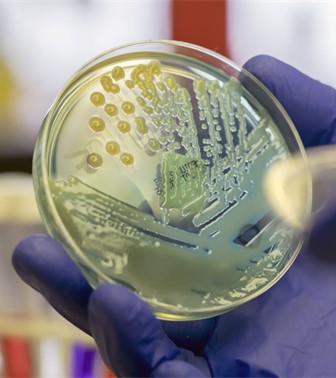 